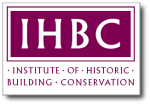 IHBC Northern Ireland Branch    Annual General Meeting12th November 2014Clifton House, BelfastNoteAction1AttendanceIHBC President:  Trevor ThorpeIHBC Director:  Sean O'ReillyIHBC LETS:  Kate KendallJill Kerry, Colin Hatrick, Alastair Coey, Dawson Stelfox, Paul Mongan, Des Cairns, Peter Robinson, Nicola Donnelly, Joseph Fitzgerald, Brian Knox, Tom Woolley, Caroline Dickson, Malcolm Lake, Tony Thompson, Andrew McClelland, Sarah Galway, Lorraine Robinson, Phillipa Martin, Neil Galway, John McIlhegga, Leah O'Neill, Judith Hamilton, Donal MacRandal, Ken Moore, Joanne Curran, Lawrence Minogue, Dave Bunting, Neil Moore2ApologiesJohn Beattie, Sean Taggart,  Roger Perott, Ray Rice, Chris McCollum, Delia Graham, Ruth Bothwell, Terence McCaw, Valentia Corvigno, Willie West, Marcus Patton.3Election of Branch OfficersElection of Branch Officers confirmed as:Chair:   Andrew McClelland  (AMcC)Secretary:  Nicola Donnelly  (ND)Branch Representative:  Jill Kerry  (JK)Treasurer:  Ken Moore  (KM)Membership secretary:  Colin Hatrick  (CH)Additional Branch Officers (tbc):  John Beattie, Sean Taggart,  Roger PerottND to confirm  Additional Branch Members3PresentationsDawson Stelfox provided a presentation on the failure of lime mortar on hard stone buildings.Alastair Coey  provided a presentation on the potential role of IHBC in Northern Ireland4AOBPhilippa Martin stated the need for IHBC to work together and co-ordinate with other heritage organisations such as Place, Ulster Architectural Heritage Society, Irish Georgian Society etc.Kate Kendall commented on using a calendar to co-ordinate meetings, lectures etc of other heritage bodies in Northern Ireland - minimising overlaps and also identifying needs of members. KK also noted on the success of having a 'social media guru' in other branches to digitally connect with members and keep abreast of heritage news, themes and topics.Andrew McClelland presented initial thoughts on the role of IHC in Northern Ireland and in particular the upcoming transfer of planning development control and enforcement to local councils in April 2015.AMcC continued with the need to liaise with and gain confidence with new council officers who will be dealing with planning and development control issues.5Date of Next Meeting11th November 2015; venue tbc6CloseMeeting closed at 6.30pm